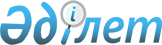 Об утверждении Правил формирования и ведения архитектурных, градостроительных и строительных каталоговПриказ Министра национальной экономики Республики Казахстан от 19 ноября 2015 года № 701. Зарегистрирован в Министерстве юстиции Республики Казахстан 18 декабря 2015 года № 12423.
      В соответствии с пунктом 2 статьи 29-1 Закона Республики Казахстан от 16 июля 2001 года "Об архитектурной, градостроительной и строительной деятельности", ПРИКАЗЫВАЮ:
      1. Утвердить прилагаемые Правила формирования и ведения архитектурных, градостроительных и строительных каталогов.
      2. Комитету по делам строительства, жилищно-коммунального хозяйства и управления земельными ресурсами Министерства национальной экономики Республики Казахстан обеспечить:
      1) в установленном законодательством порядке государственную регистрацию настоящего приказа в Министерстве юстиции Республики Казахстан;
      2) в течение десяти календарных дней после государственной регистрации настоящего приказа направление его копии на официальное опубликование в периодических печатных изданиях и в информационно-правовой системе "Әділет";
      3) размещение настоящего приказа на интернет-ресурсе Министерства национальной экономики Республики Казахстан.
      3. Контроль за исполнением настоящего приказа возложить на курирующего вице-министра национальной экономики Республики Казахстан.
      4. Настоящий приказ вводится в действие по истечении десяти календарных дней после дня его первого официального опубликования. Правила формирования и ведения
архитектурных, градостроительных и строительных каталогов Глава 1. Общие положения
      Сноска. Заголовок главы 1 - в редакции приказа и.о. Министра индустрии и инфраструктурного развития РК от 10.08.2021 № 428 (вводится в действие по истечении десяти календарных дней после дня его первого официального опубликования).
      1. Настоящие Правила формирования и ведения архитектурных, градостроительных и строительных каталогов (далее – Правила) определяют порядок формирования и ведения архитектурных, градостроительных и строительных каталогов (далее – АГСК).
      2. АГСК представляют собой информационную систему перечней, предназначенных для субъектов-участников архитектурной, градостроительной и строительной деятельности и состоят из следующих перечней:
      перечень нормативных правовых актов и нормативных технических документов в области архитектуры, градостроительства и строительства (АГСК-1);
      перечень типовых проектов и типовых проектных решений предприятий, зданий и сооружений (АГСК-2);
      перечень строительных конструкций, изделий и строительных материалов (АГСК-3);
      перечень технологий производства работ (АГСК-4);
      перечень нормативных документов по ценообразованию в строительстве (АГСК-5). Глава 2. Порядок формирования, утверждения и ведения АГСК
      Сноска. Заголовок главы 2 - в редакции приказа и.о. Министра индустрии и инфраструктурного развития РК от 10.08.2021 № 428 (вводится в действие по истечении десяти календарных дней после дня его первого официального опубликования).
      3. Формирование и ведение АГСК осуществляется ведомством уполномоченного органа по делам архитектуры, градостроительства и строительства (далее – ведомство уполномоченного органа).
      4. АГСК формируется на основе информации о действии на территории Республики Казахстан государственных нормативов в области архитектуры, градостроительства и строительства.
      Государственная система нормативных документов в области архитектуры, градостроительства и строительства включает нормативные документы, предусмотренные пунктом 2 статьи 28 Закона Республики Казахстан от 16 июля 2001 года "Об архитектурной, градостроительной и строительной деятельности в Республике Казахстан".
      5. АГСК оформляется с соответствующими элементами и разделами: титульный лист, содержание, введение и основная часть.
      Формы основной части АГСК приведены в приложении к настоящим Правилам.
      6. Информация о принятых ведомственных нормативах и нормативных документах по стандартизации, затрагивающая вопросы проектирования и строительства направляется в ведомство уполномоченного органа для внесения в АГСК вместе с копией приказа об утверждении документа.
      Информация о внесенных изменениях и (или) дополнениях в ведомственные нормативные документы и нормативные документы по стандартизации также направляется в ведомство уполномоченного органа.
      7. Государственные нормативы в области архитектуры, градостроительства и строительства, которые содержат сведения, составляющие государственные секреты, а также документы для служебного пользования в АГСК не включаются.
      8. Для включения информации о типовой проектной документации в АГСК-2 разработчиками данной документации составляются каталожные листы с соответствующими техническими параметрами согласно требованиям государственных нормативов в области архитектуры, градостроительства и строительства. 
      9. Информация по выпускаемым конструкциям, изделиям и строительным материалам, а также о снятии строительной продукции с производства направляется организациями в ведомство уполномоченного органа для внесения соответствующих изменений и дополнений в АГСК-3.
      Сведения о выпускаемой строительной продукции содержат код продукции из классификатора строительных ресурсов, разработанного в соответствии с Типовой методикой ведения ведомственных классификаций (ТМВВК), утвержденной приказом Председателя Комитета по статистике Министерства национальной экономики Республики Казахстан от 18 марта 2015 года № 50 (зарегистрирован в Реестре государственной регистрации нормативных правовых актов за № 10779), ее наименование, стандарт и единицу измерения.
      Сноска. Пункт 9 - в редакции приказа и.о. Министра индустрии и инфраструктурного развития РК от 10.08.2021 № 428 (вводится в действие по истечении десяти календарных дней после дня его первого официального опубликования).


      10. Поступившие сведения об утверждении ведомственных нормативных документов, нормативных документов по стандартизации и иных государственных нормативов в области архитектуры, градостроительства и строительства, типовых проектов, о строительных конструкциях, изделиях и строительных материалов, технологиях производства работ, применяемых в строительстве, вносятся ведомством уполномоченного органа в АГСК в течение 30 календарных дней.
      11. С целью актуализации АГСК ведомство уполномоченного органа не реже одного раза в год направляет письменный запрос в заинтересованные государственные органы.
      12. Сформированные АГСК размещаются на интернет-ресурсе ведомства уполномоченного органа.  Форма основной части
АГСК-1 – Перечень нормативных правовых актов и нормативных
технических документов в области архитектуры,
градостроительства и строительства Форма основной части
АГСК-2 – Перечень типовых проектов и типовых проектных
решений предприятий, зданий и сооружений Форма основной части
АГСК-3 – Перечень строительных конструкций, изделий и
строительных материалов
      Сноска. Форма - в редакции приказа и.о. Министра индустрии и инфраструктурного развития РК от 10.08.2021 № 428 (вводится в действие по истечении десяти календарных дней после дня его первого официального опубликования). Форма основной части
АГСК-4 – Перечень технологий производства работ  Форма основной части
АГСК-5 – Перечень нормативных документов по
ценообразованию в строительстве
					© 2012. РГП на ПХВ «Институт законодательства и правовой информации Республики Казахстан» Министерства юстиции Республики Казахстан
				
Министр
национальной экономики
Республики Казахстан
Е. ДосаевУтверждены
приказом Министра
национальной экономики
Республики Казахстан
от 19 ноября 2015 года
№ 701Приложение
к Правилам формирования
и ведения архитектурных,
градостроительных и
строительных каталогов
Шифр и номер
Наименование
Утверждено
МКС
1. Организационно-методические нормативные документы
Комплекс 1.01
1. Организационно-методические нормативные документы
Комплекс 1.01
1. Организационно-методические нормативные документы
Комплекс 1.01
1. Организационно-методические нормативные документы
Комплекс 1.01
Обозначение серии и выпуска чертежей
Наименование типовой проектной документации и краткая характеристика
Разработчик, утверждение
Код продукции
Наименование
Стандарт
Единица измерения
Шифр и номер
Наименование
Утверждено
МКС
Шифр и номер
Наименование
Утверждено
МКС
Нормативные документы по ценообразованию и сметам
Нормативные документы по ценообразованию и сметам
Нормативные документы по ценообразованию и сметам
Нормативные документы по ценообразованию и сметам